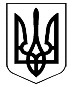 ВЕЛИКОДИМЕРСЬКА СЕЛИЩНА РАДА БРОВАРСЬКОГО РАЙОНУ КИЇВСЬКОЇ ОБЛАСТІ Р І Ш Е Н Н Я Про внесення змін до Програми  «Соціальний захист населення на 2020 рік» З метою подальшого соціального захисту окремих категорій малозахищених верств населення, встановлення додаткових до встановлених законодавством гарантій щодо соціального захисту населення, відповідно до Закону України «Про соціальну роботу з сім’ями, дітьми та молоддю», Закону України «Про соціальні послуги», Закону України «Про охорону дитинства», Закону України «Про забезпечення організаційно-правових умов соціального захисту дітей-сиріт та дітей, позбавлених батьківського піклування», Закону України «Про запобігання та протидію домашньому насильству»,  керуючись п. 22 ч. 1 ст. 26 та ч. 1 ст. 59 Закону України «Про місцеве самоврядування   в Україні», враховуючи позитивні висновки та рекомендації постійної комісії з питань планування фінансів, бюджету, соціально-економічного розвитку, промисловості, підприємництва, інвестицій та зовнішньоекономічних зв’язків, селищна рада                                                        В И Р І Ш И Л А : 1. Внести зміни до Програми «Соціальний захист населення на 2020 рік», виклавши її в новій редакції, що додається.2. Контроль за виконанням цього рішення покласти на постійну комісію з питань планування фінансів, бюджету, соціально-економічного розвитку, промисловості, підприємництва, інвестицій та зовнішньоекономічних зв’язків.Секретар ради                                                               Антоніна СИДОРЕНКО              смт Велика Димерка08 жовтня 2020 року№ 887 ХL-VІІ Додаток                                                                       рішення селищної ради                                                                      від 08 жовтня 2020 року № 887 XL-VII  ПРОГРАМАСоціальний захист населення на 2020 ріксмт Велика Димерка2020 рік ЗМІСТ Паспорт Програми соціального захисту населення на 2020 рікЗагальні положення Програми Мета  ПрограмиФінансування ПрограмиЗаходи щодо впровадження у Великодимерській об’єднаній територіальній громаді Програми соціального захисту населенняЗавдання Програми Координація та контроль за виконанням ПрограмиОчікувані результати План фінансового забезпечення виконання Програми  захисту  населенняПаспортПрограми соціального захисту населення на 2020 рік1.  Загальні положення Програми          Програма соціального захисту населення на 2020 рік розроблена відповідно до Закону України “Про місцеве самоврядування в Україні”, Закону України “Про соціальну роботу з дітьми та молоддю”, Закону України “Про соціальні послуги”, Закону України “Про охорону дитинства”, Закону України “Про забезпечення організаційно - правових умов соціального захисту дітей - сиріт та дітей, позбавлених батьківського піклування”, Закону України “Про запобігання та протидію домашньому насильству”, постанови Кабінету Міністрів України від 21.11.2013  №896 “Про затвердження Порядку виявлення сімей (осіб), які перебувають у складних життєвих обставинах, надання їм соціальних послуг та здійснення соціального супроводу таких сімей (осіб)“. При розробці Програми враховувались наступні обставини:доцільність поліпшення організаційно - правового забезпечення надання фінансової  допомоги   соціально   незахищеним   категоріям  населення, сімей,   дітей та молоді; необхідність збереження пріоритетних напрямків соціального захисту, що дозволяють реально підтримувати життєдіяльність найбільш незахищених категорій населення, сімей, дітей та молоді. Пріоритетні напрямки:1. Надання соціальної допомоги: сім'ям, які опинилися у складних життєвих обставинах, багатодітним, малозабезпеченим, неповним сім'ям, прийомним сім’ям, дитячим будинкам сімейного типу, дітям – сиротам, дітям, позбавленим батьківського піклування та особам з їх числа;дітям та молоді з інвалідністю, молоді та неповнолітнім, що повертаються з місць позбавлення волі та умовно засудженим.2. Підвищення якості надання соціальних послуг та забезпечення їх доступності; 3. Запровадження моделі надання комплексної допомоги учасникам антитерористичної операції та членам їх сімей; 4. Надання соціальної підтримки внутрішньо переміщеним особам, та членам їх сімей;  5. Залучення до ефективної взаємодії суб’єктів соціальної роботи різних форм власності;  6. Активізація громади  (громадських, благодійних, релігійних організацій) щодо підтримки соціальних програм, проектів, заходів з метою підвищення потенціалу сімей, дітей, молоді.         7. Утримання дітей-вихованців в комунальному закладі Броварської районної ради  “Дитячий будинок “Надія” для дітей сиріт і дітей позбавлених батьківського піклування”, які територіально закріплені за Великодимерської об’єднаною територіальною громад.2.  Мета ПрограмиГоловною метою Програми є створення необхідних умов для вирішення найбільш гострих соціальних проблем для соціально незахищених категорій сімей, дітей та молоді.  Програма є комплексом заходів, спрямованих на покращення добробуту людей, виявлення найбільш незахищених категорій сімей, дітей та молоді. 3. Фінансування Програми         Фінансування Програми здійснюється за рахунок коштів місцевого бюджету, благодійних внесків, гуманітарної допомоги та інших джерел не заборонених законодавством. 4. Заходи щодо впровадження у Великодимерській об’єднаній територіальній громаді Програми соціального захисту населення: 1.  З метою вирішення життєво важливих соціальних проблем сімей, які опинились у складних життєвих обставинах, запобігання ранньому соціальному сирітству та відмовам від новонароджених  дітей, запобігання передачі дітей на утримання до державних  установ, створення сприятливих умов для повернення дітей у родини та їх соціальної адаптації, забезпечити своєчасне виявлення  сімей, які опинилися у складних життєвих обставинах, ведення їх обліку і систематичну перевірку умов утримання та виховання в них дітей. відділ соціального захисту населення, захисту прав дітей, сім'ї та молоді, відділ освіти, старости,        дільничний інспектор, сімейні лікарі             2.   Надавати матеріальну допомогу у вигляді продуктів харчування,  побутової хімії  та засобів гігієни (підгузки), шкільного приладдя особам та  сім’ям з дітьми, які опинились у складних життєвих обставинах.                                                                  відділ соціального захисту населення,                                                                      захисту прав дітей, сім'ї та молоді  Проводити оцінку потреб осіб, сімей, дітей та молоді, які опинилися у складних життєвих обставинах і потребують сторонньої допомоги, у тому числі сімей учасників антитерористичної операції та внутрішньо переміщених осіб, визначає види соціальних послуг та методи соціальної роботи.                                                                   відділ соціального захисту населення,                                                                    захисту прав дітей, сім'ї та молоді,                                                                                   відділ освіти, дільничний інспектор,                                                                     сімейні лікарі  Сприяти створенню необхідних умов для проживання та виховання дітей у сім'ях, створювати умови для естетичного, фізичного і патріотичного виховання змістовного відпочинку і дозвілля дітей, молоді впроваджувати нові форми і методи їх використання, особливу увагу приділяючи дітям з сімей, які опинилися у складних життєвих обставинах.                                                     відділ соціального захисту населення, захисту прав дітей, сім'ї та молоді, відділ освіти, сектор з питань культури та спорту Сприяти розвитку таких альтернативних форм сімейного виховання дітей - сиріт та дітей, позбавлених батьківського піклування, як прийомні та опікунські сім'ї, дитячі будинки сімейного типу, патронатні сім'ї.                                                                 відділ соціального захисту населення,                                                                    захисту прав дітей, сім'ї та молоді  Впроваджувати у життя методику соціального супроводження осіб з числа дітей - сиріт та дітей позбавлених батьківського піклування, які після закінчення інтернатних та навчальних закладів повертаються на постійне місце проживання до Великодимерської об'єднаної територіальної громади.                                                                 відділ соціального захисту населення,                                                                                                                                                 захисту прав дітей, сім'ї та молоді,                                                                                                                                 старости Систематично аналізувати на засіданнях комісій, становище найменш захищених категорій сімей в районі інформувати про їх проблеми і надавати пропозиції щодо їх розв'язання.                                                                 відділ соціального захисту населення,                                                                                                                                                 захисту прав дітей, сім'ї та молоді,                                                                                                                                 відділ освіти  Впроваджувати у життя методику соціального патронажу дітей та молодих осіб, які відбували покарання у вигляді обмеження волі або позбавлення волі на певний строк.                                                                   відділ соціального захисту населення,                                                                                                                                                  захисту прав дітей, сім'ї та молоді,                                                                            відділ освіти, дільничний інспектор  З метою розвитку творчих здібностей дітей та молоді з інвалідністю спрямованого на успішну реабілітацію та інтеграцію в суспільстві проводити конкурс творчості “Повір у себе”. відділ соціального захисту населення, захисту прав дітей, сім'ї та молоді, відділ освіти, сектор з питань культури та спортуАктивізувати роботу з благодійними організаціями та фондами щодо залучення  їх  можливостей  для  надання  адресної  допомоги  дітям  з  багатодітних, малозабезпечених сімей та дітям, які залишились поза межами сімейного виховання, організації заходів, спрямованих на попередження дитячої бездоглядності.                                                                     відділ соціального захисту населення,                                                                          захисту прав дітей, сім'ї та молоді  З метою створення позитивного іміджу ввідділу соціального захисту населення, захисту прав дітей, сім'ї та молоді  приділяти увагу висвітленню у соціальних мережах інформації про проведені заходи.  відділ соціального захисту населення, захисту прав дітей, сім'ї та молоді, відділ освіти, сектор з питань культури та спортуЗ метою поширення інформації про діяльність відділу соціального захисту населення, захисту прав дітей, сім'ї та молоді щодо профілактики негативних проявів у дитячому та молодіжному середовищах запровадити  виготовлення друкованої продукції (буклети, плакати, брошури).                                                                       відділ соціального захисту населення,                                                                         захисту прав дітей, сім'ї та молоді . 5. Завдання Програми       Основні положення Програми спрямовані на створення необхідних умов для вирішення найбільш гострих соціальних проблем населення потреб сімей, дітей та молоді. Досягнення головної мети Програми вимагає вирішення першочергових завдань, а саме: забезпечення виконання та дотримання законодавчих та інших нормативно - правових актів України з питань соціального захисту населення, сімей, дітей та молоді. 6. Координація і контроль за виконанням Програми         Функції підготовки здійснює відділ соціального захисту населення, захисту прав дітей, сім'ї та молоді виконавчого комітету Великодимерської селищної ради. Відділ забезпечує їх реалізацію у повному обсязі. Органом, що здійснює координацію діяльності виконавця Програми та контроль за її виконанням є виконавчий комітет Великодимерської селищної ради та профільна депутатська комісія. 7. Очікувані результати       Реалізація Програми передбачає надання комплексу соціальних  послуг,  сім’ям, дітям та молоді, які опинилися у складних життєвих обставинах. Створення необхідних умов для вирішення найбільш гострих соціальних проблем населення, покращення добробуту жителів Великодимерської об’єднаної територіальної громади. План фінансового забезпечення виконання Програми соціального захисту населення      Секретар ради                                                                              Антоніна СИДОРЕНКОНазва Програма соціального захисту населення на 2020 рік  Тип Програми Програма соціальної підтримки Підстава для розробки Програми Створення необхідних умов для вирішення найбільш гострих соціальних проблем для соціально незахищених категорій сімей,  дітей  та молоді.  Програма є комплексом  заходів,  спрямованих на покращення добробуту людей, виявлення найбільш незахищених категорій сімей, дітей та молоді Нормативно-правова база Програми Конституція України; Закон України “Про місцеве самоврядування в Україні”, Закон України “Про соціальну роботу з сім’ями, дітьми та молоддю”, Закон України “Про соціальні послуги”, Закон України “Про охорону дитинства”, Закон України “Про забезпечення організаційно - правових умов соціального захисту дітей - сиріт та дітей, позбавлених батьківського піклування”, Закон України “Про запобігання та протидію домашньому насильству”, постанови Кабінету Міністрів України від 21.11.2013  №896 “Про затвердження Порядку виявлення сімей (осіб), які перебувають у складних життєвих обставинах, надання їм соціальних послуг та здійснення соціального супроводу таких сімей (осіб)“   Розробник Програми відділ соціального захисту населення, захисту прав дітей, сім'ї та молоді  Відповідальний виконавець програми відділ соціального захисту населення, захисту прав дітей, сім'ї та молоді  Учасники програми Відділ соціального захисту населення, захисту прав дітей, сім'ї та молоді, відділ освіти, сектор культури, сектор фізичної культури та спорту, дільничні інспектори, сімейні лікарі  Терміни реалізації Програми 2020 р. Ресурсне забезпечення Програми Розробка та реалізація механізмів залучення додаткових фінансових та матеріальних ресурсів  (соціальних проектів, благодійних внесків тощо); підвищення ефективності використання бюджетних та позабюджетних коштів; прозорість використання фінансів у системі соціального захисту ОТГ. Структура Програми Загальні положення Програми Мета  Програми Фінансування Програми Заходи щодо впровадження у Великодимерській обєднаній територіальній громаді Програми соціального захисту прав дітей, сім'ї, молоді та соціального захисту  населення Завдання Програми  Організація та контроль за виконанням Програми Очікувані результати План фінансового забезпечення виконання Програми  соціального захисту  населення     Орієнтовні обсяги фінансування Програми 1 374,6 тис. грн. Основні джерела фінансування програми Фінансування Програми здійснюється за рахунок коштів місцевого бюджету, благодійних внесків, гуманітарної допомоги та інших джерел не заборонених законодавством. № п.п. Зміст заходів Виконавець Термін виконан ня Кошти, які необхідно передбачити тис. грн. 1. 1. На придбання продуктових наборів та дитячого харчування відділ соціального захисту населення, захисту прав дітей, сім'ї та молоді 1 раз на квартал 2020 рік 15,2 тис.грн. 1. На придбання побутової хімії та засобів гігієни (підгузків) 1 раз на квартал 2020 рік 9,4 тис.грн. 2. Проведення рекламних кампаній ”Чужих дітей не буває” з метою пропагування пріорітетів сімейних форм влаштування.  Проведення груп взаємопідтримки для прийомних сімей, дитячих будинків сімейного типу, опікунських  сімей .відділ соціального захисту населення, захисту прав дітей, сім'ї та молоді 2020 рік 0,0 тис. грн. 3. Проведення серед учнів ліцею та НВО лекцій, круглих столів щодо профілактики негативних проявів у дитячому та молодіжному середовищах ”Здоров’я”,  творчих конкурсів, правового лекторія ”Підліток і право”. відділ соціального захисту населення, захисту прав дітей, сім'ї та молоді 2020 рік 0,0 тис. грн. 4. Виготовлення друкованої продукції (буклети, плакати)з основних напрямків роботи. відділ соціального захисту населення, захисту прав дітей, сім'ї та молоді2020 рік 0,0 тис. грн. 5. Проведення заходів (придбання подарунків, заохочувальних призів, канцтоварів, шкільного приладдя, новорічних подарунків тощо). Протягом 2020 року 5. до Міжнародного дня дітей та осіб з інвалідністю (проведення конкурсу творчості  ”Повір у себе”). грудень      20  тис.грн. 5. до Дня сім’ї  травень     0,0 тис. грн. 5. до Дня матері травень     0,0 тис. грн. 5. до Дня захисту дітей  червень 0,0 тис. грн. 5. до Новорічних та Різдвяних свят грудень 0,0 тис. грн. 5. до Дня знань 0,0 тис. грн. 6. Проведення благодійних акцій для дітей  ”Діти за мир в Україні”, ”Милосердя”. відділ соціального захисту населення, захисту прав дітей, сім'ї та молоді2020 рік 0,0 тис. грн. 7.Утримання дітей-вихованців в комунальному закладі Броварської районної ради  «Дитячий будинок «Надія» для дітей сиріт і дітей позбавлених батьківського піклування», які територіально закріплені за Великодимерською об’єднаною територіальною громадою.відділ соціального захисту населення, захисту прав дітей, сім'ї та молоді2020 рік1 330,0Всього: 1 374,6 тис. грн. 